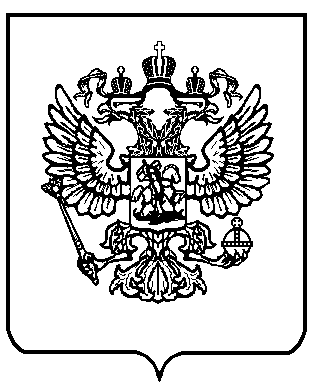 МИНИСТЕРСТВО ОБРАЗОВАНИЯ И НАУКИ
РОССИЙСКОЙ ФЕДЕРАЦИИ(МИНОБРНАУКИ РОССИИ)П Р И К А З Об утверждении федерального государственного образовательного стандарта среднего профессионального образования по специальности 21.02.05  Земельно-имущественные отношенияВ соответствии с подпунктом 5.2.41 Положения о Министерстве образования и науки Российской Федерации, утвержденного постановлением Правительства Российской Федерации от 3 июня 2013 г. № 466 (Собрание законодательства Российской Федерации, 2013, № 23, ст. 2923; № 33, ст. 4386; № 37, ст. 4702;                  2014, № 2, ст. 126; № 6, ст. 582; № 27, ст. 3776; 2015, № 26, ст. 3898; № 43, ст. 5976; 2016, № 2, ст. 325; № 8, ст. 1121; № 28, ст. 4741), пунктом 17 Правил разработки, утверждения федеральных государственных образовательных стандартов                          и внесения в них изменений, утвержденных постановлением Правительства Российской Федерации от 5 августа 2013 г. № 661 (Собрание законодательства Российской Федерации, 2013, № 33, ст. 4377; 2014, № 38, ст. 5069), а также в целях реализации пункта 1 статьи 2 Федерального закона от 02 мая 2015 г. № 122-ФЗ «О внесении изменений в Трудовой кодекс Российской Федерации и статьи 11 и 73 Федерального закона «Об образовании в Российской Федерации» (Собрание законодательства Российской Федерации, 2015, № 18, ст. 2625)  
п р и к а з ы в а ю:Утвердить прилагаемый федеральный государственный образовательный стандарт среднего профессионального образования по специальности 21.02.05  Земельно-имущественные отношения.   Министр                                                                                                      О.Ю. Васильева                       								Приложение ФЕДЕРАЛЬНЫЙ ГОСУДАРСТВЕННЫЙ ОБРАЗОВАТЕЛЬНЫЙ СТАНДАРТСРЕДНЕГО ПРОФЕССИОНАЛЬНОГО ОБРАЗОВАНИЯПО СПЕЦИАЛЬНОСТИ 21.02.05. Земельно-имущественные отношенияI. ОБЩИЕ ПОЛОЖЕНИЯ1.1. Настоящий федеральный государственный образовательный стандарт среднего профессионального образования (далее – ФГОС СПО) представляет собой совокупность обязательных требований к среднему профессиональному образованию (далее – СПО) по специальности:  21.02.05. Земельно-имущественные отношения;1.2. Получение СПО по специальностям допускается только в профессиональной образовательной организации или образовательной организации высшего образования (далее вместе – образовательная организация).1.3. При разработке программы подготовки специалистов среднего звена (далее – образовательная программа) образовательная организация формирует требования к результатам ее освоения в части профессиональных компетенций на основе профессиональных стандартов, перечень которых представлен в приложении № 1 к настоящему ФГОС СПО. 1.4. Содержание СПО по специальности определяется образовательной программой, разрабатываемой и утверждаемой образовательной организацией самостоятельно в соответствии с настоящим ФГОС СПО.1.5. Область профессиональной деятельности, в которой выпускники, освоившие образовательную программу, могут осуществлять профессиональную деятельность: 10.001 Деятельность в сфере государственного кадастрового учета объектов недвижимости;10.002  Деятельность в области инженерно-геодезических изысканий. 1.6. Обучение по образовательной программе в образовательной организации осуществляется в очной, очно-заочной и заочной формах обучения.1.7. При реализации образовательной программы образовательная организация вправе применять электронное обучение и дистанционные образовательные технологии.При обучении инвалидов и лиц с ограниченными возможностями здоровья электронное обучение и дистанционные образовательные технологии должны предусматривать возможность приема-передачи информации в доступных для них формах.1.8. Реализация образовательной программы осуществляется образовательной организацией как самостоятельно, так и посредством сетевой формы.1.9. Реализация образовательной программы осуществляется на государственном языке Российской Федерации, если иное не определено локальным нормативным актом образовательной организации.Реализация образовательной программы образовательной организацией, расположенной на территории республики Российской Федерации, может осуществляться на государственном языке республики Российской Федерации в соответствии с законодательством республик Российской Федерации. Реализация образовательной программы на государственном языке республики Российской Федерации не должна осуществляться в ущерб государственному языку Российской Федерации.1.10. Срок получения образования по образовательной программе в очной форме обучения вне зависимости от применяемых образовательных технологий, составляет:на базе основного общего образования – 3 года 10 месяцев;на базе среднего общего образования – 2 года 10 месяцев.Срок получения образования по образовательной программе, предусматривающей получение в соответствии с пунктом 1.12  настоящего ФГОС СПО квалификации специалиста среднего звена, увеличивается на 1 год.Срок получения образования по образовательной программе очно-заочной и заочной формах, вне зависимости от применяемых образовательных технологий, увеличивается по сравнению со сроком получения образования в очной форме обучения:не более чем на 1,5 года при получении образования на базе основного общего образования;не более чем на 1 год при получении образования на базе среднего общего образования. При обучении по индивидуальному учебному плану, срок получения образования по образовательной программе вне зависимости от формы обучения, составляет не более срока получения образования, установленного для соответствующей формы обучения. При обучении по индивидуальному учебному плану обучающихся инвалидов и лиц с ограниченными возможностями здоровья срок получения образования может быть увеличен не более чем на 1 год по сравнению со сроком получения образования для соответствующей формы обучения. Конкретный срок получения образования и объем образовательной программы, реализуемый за один учебный год, в очно-заочной и заочной формах (в очно-заочной форме) обучения, по индивидуальному учебному плану определяются образовательной организацией самостоятельно в пределах сроков, установленных настоящим пунктом.1.11. Образовательная программа, реализуемая на базе основного общего образования, разрабатывается образовательной организацией на основе требований федерального государственного образовательного стандарта среднего общего образования и ФГОС СПО с учетом получаемой специальности.1.12. Образовательная организация разрабатывает образовательную программу в соответствии с  квалификацией специалиста среднего звена, указанной в Перечне специальностей среднего профессионального образования, утвержденном приказом Министерства образования и науки Российской Федерации от 29 октября 2013 г. № 1199 (зарегистрирован Министерством юстиции Российской Федерации 26 декабря 2013 г., регистрационный № 30861) и с изменениями, внесенными приказами Министерства образования и науки Российской Федерации от 14 мая 2014 г. № 518 (зарегистрирован Министерством юстиции Российской Федерации 28 мая 2014 г., регистрационный № 32461), от 18 ноября 2015 г. № 1350 (зарегистрирован Министерством юстиции Российской Федерации 
3 декабря 2015 г., регистрационный № 39955) и от 25 ноября 2016 г. № 1477 (зарегистрирован Министерством юстиции Российской Федерации 
12 декабря 2016 г., регистрационный № 44662):ТехникII. ТРЕБОВАНИЯ К СТРУКТУРЕ ОБРАЗОВАТЕЛЬНОЙ ПРОГРАММЫ2.1. Структура образовательной программы включает обязательную часть и часть, формируемую участниками образовательных отношений (вариативную часть). Обязательная часть образовательной программы направлена на формирование общих и профессиональных компетенций, предусмотренных главой III настоящего ФГОС СПО, и должна составлять не более 70 процентов от общего объема времени, отведенного на ее освоение. Вариативная часть образовательной программы (не менее 30 процентов) дает возможность расширения основного(ых) вида(ов) деятельности, к которым должен быть готов выпускник, освоивший образовательную программу, согласно получаемой квалификации, указанной в пункте 1.12 настоящего ФГОС СПО 
(далее – основные виды деятельности), углубления подготовки обучающегося, а также получения дополнительных компетенций, необходимых для обеспечения конкурентоспособности выпускника в соответствии с запросами регионального рынка труда. Конкретное соотношение объемов обязательной части и вариативной части образовательной программы образовательная организация определяет самостоятельно в соответствии с требованиями настоящего пункта, а также  с учетом примерной основной образовательной программы (далее – ПООП).2.2. Образовательная программа имеет следующую структуру:общий гуманитарный и социально-экономический цикл;математический и общий естественнонаучный цикл;общепрофессиональный цикл;профессиональный цикл;государственная итоговая аттестация, которая завершается присвоением квалификации специалиста среднего звена, указанной в пункте 1.12 настоящего ФГОС СПО.Таблица № 1Структура и объем образовательной программы 2.3. Перечень, содержание, объем и порядок реализации дисциплин и модулей образовательной программы образовательная организация определяет самостоятельно с учетом ПООП по соответствующей специальности.Для определения объема образовательной программы образовательной организацией может быть применена система зачетных единиц, при этом одна зачетная единица соответствует 32 – 36 академическим часам.2.4. В общем гуманитарном и социально-экономическом, математическом и общем естественнонаучном, общепрофессиональном и профессиональном циклах (далее - учебные циклы) образовательной программы выделяется объем работы обучающихся во взаимодействии с преподавателем по видам учебных занятий (урок, практическое занятие, лабораторное занятие, консультация, лекция, семинар), практики (в профессиональном цикле) и самостоятельной работы обучающихся.На проведение учебных занятий и практик при освоении учебных циклов образовательной программы в очной форме обучения должно быть выделено не менее 70 процентов от объема учебных циклов образовательной программы, предусмотренного Таблицей № 3 настоящего ФГОС СПО, в очно-заочной форме обучения – не менее 25 процентов, в заочной форме – не менее 10 процентов. В учебные циклы включается промежуточная аттестация обучающихся, которая осуществляется в рамках освоения указанных циклов в соответствии с разработанными образовательной организацией фондами оценочных средств, позволяющими оценить достижения запланированных по отдельным дисциплинам, модулям и практикам результатов обучения.2.5. Обязательная часть общего гуманитарного и социально-экономического цикла образовательной программы должна предусматривать изучение следующих обязательных дисциплин: «Основы философии», «История», «Психология общения», «Иностранный язык в профессиональной деятельности», «Физическая культура».Общий объем дисциплины «Физическая культура» не может быть менее 160 академических часов. Для обучающихся инвалидов и лиц с ограниченными возможностями здоровья образовательная организация устанавливает особый порядок освоения дисциплины «Физическая культура» с учетом состояния их здоровья.2.6. При формировании образовательной программы образовательная организация должна предусматривать включение адаптационных дисциплин, обеспечивающих коррекцию нарушений развития и социальную адаптацию обучающихся инвалидов и лиц с ограниченными возможностями здоровья.2.7. Освоение общепрофессионального цикла образовательной программы в очной форме обучения должно предусматривать изучение дисциплины «Безопасность жизнедеятельности» в объеме 68 академических часов, из них на освоение основ военной службы (для юношей) - 70 процентов от общего объема времени, отведенного на указанную дисциплину. Образовательной программой для подгрупп девушек может быть предусмотрено использование 70 процентов от общего объема времени дисциплины «Безопасность жизнедеятельности», предусмотренного на изучение основ военной службы, на освоение основ медицинских знаний.2.8. Профессиональный цикл образовательной программы включает профессиональные модули, которые формируются в соответствии с основными видами деятельности, предусмотренными настоящим ФГОС СПО.В профессиональный цикл образовательной программы входят следующие виды практик: учебная практика и производственная практика.Учебная и производственная практики проводятся при освоении обучающимися профессиональных компетенций в рамках профессиональных модулей и реализовываются как в несколько периодов, так и рассредоточено, чередуясь с теоретическими занятиями в рамках профессиональных модулей.Часть профессионального цикла образовательной программы, выделяемого на проведение практик, определяется образовательной организацией в объеме не менее 25 процентов от профессионального цикла образовательной программы.2.9. Государственная итоговая аттестация проводится в форме защиты выпускной квалификационной работы (дипломная работа (дипломный проект). По усмотрению образовательной организации демонстрационный экзамен  включается в выпускную квалификационную работу или проводится в виде государственного экзамена.Требования к содержанию, объему и структуре выпускной квалификационной работы и (или) государственного экзамена образовательная организация определяет самостоятельно с учетом ПООП.III. ТРЕБОВАНИЯ К РЕЗУЛЬТАТАМ ОСВОЕНИЯ ОБРАЗОВАТЕЛЬНОЙ ПРОГРАММЫ3.1. В результате освоения образовательной программы у выпускника должны быть сформированы общие и профессиональные компетенции.3.2. Выпускник, освоивший образовательную программу, должен обладать следующими общими компетенциями (далее – ОК):ОК 01. Выбирать способы решения задач профессиональной деятельности, применительно к различным контекстам.ОК 02. Осуществлять поиск, анализ и интерпретацию информации, необходимой для выполнения задач профессиональной деятельности.ОК 03. Планировать и реализовывать собственное профессиональное и личностное развитие.ОК 04. Работать в коллективе и команде, эффективно взаимодействовать с коллегами, руководством, клиентами.ОК 05. Осуществлять устную и письменную коммуникацию на государственном языке с учетом особенностей социального и культурного контекста.ОК 06. Проявлять гражданско-патриотическую позицию, демонстрировать осознанное поведение на основе традиционных общечеловеческих ценностей.ОК 07. Содействовать сохранению окружающей среды, ресурсосбережению, эффективно действовать в чрезвычайных ситуациях.ОК 08. Использовать средства физической культуры для сохранения и укрепления здоровья в процессе профессиональной деятельности и поддержания необходимого уровня физической подготовленности.ОК 09. Использовать информационные технологии в профессиональной деятельности.ОК 10. Пользоваться профессиональной документацией на государственном и иностранном языках.ОК 11. Планировать предпринимательскую деятельность в профессиональной сфере.3.3. Выпускник, освоивший образовательную программу, должен быть готов к выполнению основных видов деятельности, предусмотренных настоящим ФГОС СПО, согласно получаемой квалификации специалиста среднего звена, указанных в пункте 1.12 настоящего ФГОС СПО: Ведение и развитие пространственных данных кадастра, землеустройства и градостроительства; Проведение технической инвентаризации и технической оценки объектов недвижимости;Осуществление государственного кадастрового учета недвижимого имущества; Осуществление контроля использования и охраны земельных ресурсов и окружающей среды, мониторинг земель.Также к основным видам деятельности относится освоение одной или нескольких профессий рабочих, должностей служащих, указанных в приложении № 2 к настоящему ФГОС СПО.3.4. Выпускник, освоивший образовательную программу, должен обладать профессиональными компетенциями (далее – ПК), соответствующими основным видам деятельности, указанным в Таблице № 4 настоящего ФГОС СПО:3.4.1. Ведение и развитие пространственных данных кадастра, землеустройства и градостроительства:         ПК 1.1. Выполнять полевые геодезические работы на производственном участке.ПК 1.2. Выполнять топографические съемки различных масштабов.ПК 1.3. Выполнять графические работы по составлению картографических материалов.ПК 1.4. Выполнять кадастровые съемки и кадастровые работы по формированию земельных участков.ПК 1.5. Выполнять дешифрирование аэро- и космических снимков для получения информации об объектах недвижимости.ПК 1.6. Применять аппаратно-программные средства для расчетов и составления топографических, кадастровых планов.3.4.2. Проведение технической инвентаризации и технической оценки объектов недвижимости: ПК 2.1. Проводить техническую инвентаризацию объектов недвижимости;ПК 2.2.Выполнять градостроительную оценку территории поселения;ПК 2.3. Вести процесс учета земельных участков и иных объектов недвижимости;ПК 2.4. Вносить данные в реестры информационных систем различного назначения.3.4.3. Осуществление государственного кадастрового учета недвижимого имущества:           ПК 3.1 Прием документов для оказания государственных услуг в сфере государственного кадастрового учета и государственной регистрации прав.         ПК 3.2. Ведение государственного кадастра недвижимости с использованием автоматизированной информационной системы         ПК 3.3. Предоставление сведений, внесенных в государственный кадастр недвижимости и в Единый государственный реестр прав на недвижимое имущество и сделок с ним (ЕГРП).         ПК 3.4 Определение кадастровой стоимости объектов недвижимости.3.4.4. Осуществление контроля использования и охраны земельных ресурсов и окружающей среды, мониторинг земель:ПК 4.1. Проводить проверки и обследования в целях обеспечения соблюдения требований законодательства Российской Федерации.ПК 4.2. Проводить количественный и качественный учет земель, принимать участие в их инвентаризации и мониторинге.ПК 4.3. Осуществлять контроль использования и охраны земельных ресурсов.ПК 4.4. Разрабатывать природоохранные мероприятия, контролировать их выполнение.3.5. Минимальные требования к результатам освоения основных видов деятельности образовательной программы представлены в приложении № 3 к настоящему ФГОС СПО.3.6. Образовательная организация самостоятельно планирует результаты обучения по отдельным дисциплинам, модулям и практикам, которые должны быть соотнесены с требуемыми результатами освоения образовательной программы (компетенциями выпускников). Совокупность запланированных результатов обучения должна обеспечивать выпускнику освоение всех ОК и ПК, установленных настоящим ФГОС СПО. IV. ТРЕБОВАНИЯ К УСЛОВИЯМ РЕАЛИЗАЦИИ ОБРАЗОВАТЕЛЬНОЙ ПРОГРАММЫ4.1. Требования к условиям реализации образовательной программы включают в себя общесистемные требования, требования к 
материально-техническому, учебно-методическому обеспечению, кадровым и финансовым условиям реализации образовательной программы. 4.2. Общесистемные требования к условиям реализации образовательной программы.4.2.1. Образовательная организация должна располагать на праве собственности или ином законном основании материально-технической базой, обеспечивающей проведение всех видов учебной деятельности обучающихся, предусмотренных учебным планом, с учетом ПООП. 4.2.2. В случае реализации образовательной программы с использованием сетевой формы, требования к реализации образовательной программы должны обеспечиваться совокупностью ресурсов материально-технического и 
учебно-методического обеспечения, предоставляемого образовательными организациями, участвующими в реализации образовательной программы с использованием сетевой формы.4.2.3. В случае реализации образовательной программы на созданных образовательной организацией в установленном порядке в иных организациях кафедрах или иных структурных подразделениях требования к реализации образовательной программы должны обеспечиваться совокупностью ресурсов указанных организаций.4.3. Требования к материально-техническому и учебно-методическому обеспечению реализации образовательной программы.4.3.1. Специальные помещения должны представлять собой учебные аудитории для проведения занятий всех видов, предусмотренных образовательной программой, в том числе групповых и индивидуальных консультаций, текущего контроля и промежуточной аттестации, а также помещения для самостоятельной работы, мастерские и лаборатории, оснащенные оборудованием, техническими средствами обучения и материалами, учитывающими требования международных стандартов. 4.3.2. Помещения для самостоятельной работы обучающихся должны быть оснащены компьютерной техникой с возможностью подключения к информационно-телекоммуникационной сети «Интернет» и обеспечением доступа в электронную информационно-образовательную среду образовательной организации (при наличии).В случае применения электронного обучения, дистанционных образовательных технологий, допускается применение специально оборудованных помещений, их виртуальных аналогов, позволяющих обучающимся осваивать ОК и ПК.4.3.3. Образовательная организация должна быть обеспечена необходимым комплектом лицензионного программного обеспечения.4.3.4. Библиотечный фонд образовательной организации должен быть укомплектован печатными изданиями и (или) электронными изданиями по каждой дисциплине, модулю из расчета одно печатное издание и (или) электронное издание по каждой дисциплине, модулю на одного обучающегося. В качестве основной литературы образовательная организация использует учебники, учебные пособия, предусмотренные ПООП.В случае наличия электронной информационно-образовательной среды допускается замена печатного библиотечного фонда предоставлением права одновременного доступа не менее 25% обучающихся к электронно-библиотечной системе (электронной библиотеке).4.3.5. Обучающиеся инвалиды и лица с ограниченными возможностями здоровья должны быть обеспечены печатными и (или) электронными образовательными ресурсами, адаптированными к ограничениям их здоровья.4.3.6. Образовательная программа должна обеспечиваться 
учебно-методической документацией по всем учебным предметам, дисциплинам, модулям.4.3.7. Рекомендации по иному материально-техническому и 
учебно-методическому обеспечению реализации образовательной программы определяются ПООП.4.4. Требования к кадровым условиям реализации образовательной программы.4.4.1. Реализация образовательной программы обеспечивается педагогическими работниками образовательной организации, а также лицами, привлекаемыми к реализации образовательной программы на условиях гражданско-правового договора, в том числе из числа руководителей и работников организаций, направление деятельности которых соответствует области профессиональной деятельности, указанной в пункте 1.5 настоящего ФГОС СПО (имеющих стаж работы в данной профессиональной области не менее 3 лет).4.4.2. Квалификация педагогических работников образовательной организации должна отвечать квалификационным требованиям, указанным в квалификационных справочниках, и (или) профессиональных стандартах (при наличии).Педагогические работники, привлекаемые к реализации образовательной программы, должны получать дополнительное профессиональное образование по программам повышения квалификации, в том числе в форме стажировки в организациях, направление деятельности которых соответствует области профессиональной деятельности, указанной в пункте 1.5 настоящего ФГОС СПО, не реже 1 раза в 3 года с учетом расширения спектра профессиональных компетенций.Доля педагогических работников (в приведенных к целочисленным значениям ставок), обеспечивающих освоение обучающимися профессиональных модулей, имеющих опыт деятельности не менее 3 лет в организациях, направление деятельности которых соответствует области профессиональной деятельности, указанной в пункте 1.5 настоящего ФГОС СПО, в общем числе педагогических работников, реализующих образовательную программу, должна быть не менее 25 процентов.4.5. Требования к финансовым условиям реализации образовательной программы.4.5.1. Финансовое обеспечение реализации образовательной программы должно осуществляться в объеме не ниже базовых нормативных затрат на оказание государственной услуги по реализации имеющих государственную аккредитацию образовательных программ среднего профессионального образования по специальности с учетом корректирующих коэффициентов.4.6. Требования к применяемым механизмам оценки качества образовательной программы.4.6.1. Качество образовательной программы определяется в рамках системы внутренней оценки, а также системы внешней оценки на добровольной основе.4.6.2. В целях совершенствования образовательной программы образовательная организация при проведении регулярной внутренней оценки качества образовательной программы привлекает работодателей и их объединения, иных юридических и (или) физических лиц, включая педагогических работников образовательной организации.4.6.3. Внешняя оценка качества образовательной программы может осуществляться при проведении работодателями, их объединениями, а также уполномоченными ими организациями, в том числе зарубежными организациями, либо профессионально-общественными организациями, входящими в международные структуры, профессионально-общественной аккредитации с целью признания качества и уровня подготовки выпускников, освоивших образовательную программу, отвечающими требованиям профессиональных стандартов, требованиям рынка труда к специалистам соответствующего профиля.Приложение№ 1к ФГОС СПО по специальности21.02.05. Земельно-имущественные отношенияПеречень профессиональных стандартов, соответствующих профессиональной деятельности выпускников образовательной программы среднего профессионального образования по специальности  21.02.05. Земельно-имущественные отношенияПриложение № 2 к ФГОС СПО по специальности 21.02.05                                                                            Земельно-имущественные отношенияПЕРЕЧЕНЬпрофессий рабочих, ДОЛЖНОСТЕЙ СЛУЖАЩИХ, РЕКОМЕНДУЕМЫХ К ОСВОЕНИЮ В РАМКАХ ПРОГРАММЫ ПОДГОТОВКИ СПЕЦИАЛИСТОВ СРЕДНЕГО ЗВЕНАПриложение № 3К ФГОС СПО по специальности21.02.05. Земельно-имущественные отношенияМинимальные требования к результатам освоения основных видов деятельности образовательной программы среднего профессионального образования по специальности21.02.05. Земельно-имущественные отношения« ___ »  ___________ 2017 г.Москва№  ______№  ______Структура образовательной программыОбъем образовательной программы в академических часахОбщий гуманитарный и социально-экономический циклне менее 468Математический и общий естественнонаучный циклне менее 144Общепрофессиональный циклне менее 612Профессиональный циклне менее 1728Государственная итоговая аттестация216Общий объем образовательной программы:Общий объем образовательной программы:на базе среднего общего образования4464на базе основного общего образования, включая получение среднего общего образования в соответствии с требованиями федерального государственного образовательного стандарта среднего общего образования5940Код профессионального стандарта Наименование профессионального стандарта554Профессиональный стандарт «Специалист в сфере кадастрового учета», утвержден приказом Министерства труда и социальной защиты Российской Федерации от 29 сентября 2015 г. № 666н (зарегистрирован Министерством юстиции Российской Федерации 19 ноября 2015 г., регистрационный № 39777)809Профессиональный стандарт «Специалист в области инженерно-геодезических изысканий», утвержден приказом Министерства труда и социальной защиты Российской Федерации от 07 июня 2016 г. № 286н (зарегистрирован Министерством юстиции Российской Федерации 29 июня 2016 г., регистрационный 42692)Код по Перечню профессий рабочих, должностей служащих, по которым осуществляется профессиональное обучение, утвержденному приказом Министерства образования и науки Российской Федерации от 2 июля 2013 г. № 513 (зарегистрирован Министерством юстиции Российской Федерации 8 августа 2013 г., регистрационный № 29322), с изменениями, внесенными приказами Министерства образования и науки Российской Федерации от 16 декабря 2013 г. № 1348 (зарегистрирован Министерством юстиции Российской Федерации 29 января 2014 г., регистрационный № 31163), от 28 марта 2014 г. № 244 (зарегистрирован Министерством юстиции Российской Федерации 15 апреля 2014 г., регистрационный № 31953) и от 27 июня 2014 г. № 695 (зарегистрирован Министерством юстиции Российской Федерации 22 июля 2014 г., регистрационный № 33205)Наименование профессий рабочих, должностей служащих12192 Замерщик на топографо-геодезических и маркшейдерских работахОсновной вид деятельностиТребования к знаниям, умениям, практическому опытуВедение и развитие пространственных данных кадастра, землеустройства и градостроительствазнать: Нормативные правовые акты, распорядительные и нормативные материалы по производству топографо-геодезических и картографических работ;Устройство и принципы работы геодезических приборов и систем;Методы угловых и линейных измерений, нивелирования и координатных определений;Особенности поверки и юстировки геодезических приборов и систем;Техники выполнения полевых и камеральных геодезических работ;Современные технологии определения местоположения пунктов геодезических сетей на основе спутниковой навигации;Методы электронных измерений элементов геодезических сетей;Метрологические требования к содержанию и эксплуатации топографо-геодезического оборудования;Алгоритмы математической обработки результатов полевых геодезических измерений с использованием современных компьютерных программ;Система фондов хранения сведений об объектах инженерных изысканий; порядок обращения и получения сведений;Установленный порядок сдачи отчетных материалов выполненных инженерно-геодезических изысканий в ответственные организации; Требования охраны труда.Уметь:  Выполнять полевые геодезические работыИспользовать современные технологии определения местоположения на основе спутниковой навигации, а также методы электронных измерений геодезических сетей;Производить крупномасштабные топографические съемки для создания изыскательских планов, в том числе съемку подземных коммуникаций;Использовать информационно-коммуникационные технологии в профессиональной деятельности.иметь практический опыт: выполнения полевых геодезических работ на производственном участке;обработки результатов полевых измерений;составления и оформления планово-картографических материалов;проведения геодезических работ при съемке больших территорий;подготовки материалов аэро- и космических съемок для использования при проведении изыскательских и землеустроительных работ.Проведение технической инвентаризации и технической оценки объектов недвижимости: Знать: состав и содержание программ технического обследования в зависимости от целей оценки технического состояния зданий и сооружений; технологию проведения обмеров зданий; технологии проведения натурных обследований конструкций и оценки технического состояния объекта; технологию проведения технической инвентаризации объекта недвижимости; состав отчетной документации по комплексу выполненных работ    
Уметь: составлять проект выполнения обмерных работ; выполнять комплекс обмерных работ; оценивать техническое состояние конструкций; формировать и оформлять отчетную документацию по комплексу обмерных работ; проводить паспортизацию объекта недвижимости; проводить инвентаризацию объекта в целях установления наличия изменения в планировке и техническом состоянии объекта; составлять кадастровый (технический) паспорт на объект недвижимости (домовладение); Иметь практический опыт: сбора и подготовки исходной документации, состав которой определяется целями и типом объекта технической оценки (инвентаризации); проведения натурных обследований конструкций; проведения обмерных работ, с использованием оптимальных приемов их выполнения; формирования отчетной документации по оценке технического состояния и определению износа конструкций; подготовки и оформления кадастрового (технического) паспорта на объект недвижимостиОсуществление государственного кадастрового учета недвижимого имущества Знать: Законодательство Российской Федерации в сфере государственного кадастрового учета, землеустройства, градостроительства, лесного законодательства, жилищного законодательства и смежных областях знаний; Правила осуществления кадастрового деления территории Российской Федерации;Основные принципы работы в автоматизированных модулях программного комплекса государственного кадастра недвижимости (далее ГКН); Ведомственные акты и порядок ведения ГКН Порядок предоставления сведений, содержащихся в государственном кадастре недвижимости; Административный регламент Федеральной службы государственной регистрации, кадастра и картографии по предоставлению государственной услуги по предоставлению сведений, внесенных в государственный кадастр недвижимости; Порядок ведения архива и правила хранения документов; Инструкции по эксплуатации копировально-множительной техникиУметь: Использовать программные комплексы, применяемые для ведения ГКН Применять средства криптографической защиты и электронную подпись Логически верно, аргументировано и ясно строить устную и письменную речь Проверять соответствие представленных документов нормам законодательства Российской Федерации Вести электронный документооборот Применять в работе знание норм законодательства Российской Федерации в сфере государственного кадастрового учета, землеустройства, градостроительства и смежных областях знаний; Использовать копировально-множительное оборудование Иметь практический опыт: ведения кадастровой деятельности;формирования сведений об объекте недвижимости в государственный кадастр недвижимости;осуществления  кадастровой деятельности;выполнять кадастровую работу по подготовке документов для осуществления кадастрового учета.Осуществление контроля использования и охраны земельных ресурсов и окружающей среды, мониторинг земельЗнать: Нормативные и нормативно-технические акты и документы, регулирующие изучение, использование и охрану окружающей среды;виды работ при выполнении почвенных, геоботанических, гидрологических и других изысканий, их значение для землеустройства и кадастра;технологию землеустроительного проектирования;сущность и правовой режим землевладений и землепользования, порядок их образования;способы определения площадей;виды недостатков землевладений и землепользований, их влияние на использование земель и способы устранения.Уметь: оценивать состояние земель;подготавливать фактические сведения об использовании земель и их состоянии;вести земельно-учетную документацию, выполнять ее автоматизированную обработку;проводить проверки и обследования по выявлению нарушений в использовании и охране земель, состояния окружающей среды, составлять акты;отслеживать качественные изменения в состоянии земель и отражать их в базе данных в компьютере;планировать и контролировать выполнение мероприятий по улучшению земель, охране почв, предотвращению процессов, ухудшающих их качественное состояние;осуществлять меры по защите земель от природных явлений, деградации, загрязнения;осуществлять контроль выполнения природоохранных требований при отводе земель под различные виды хозяйственной деятельностиИметь практический опыт: проведения проверок и обследований земель в целях обеспечения соблюдения требований законодательства Российской Федерации;проведения количественного и качественного учета земель; участия в инвентаризации и мониторинге земель;осуществления контроля за использованием и охраной земельных ресурсов;разработки природоохранных мероприятий и контроля их выполнения.